Заявка на участие в Межрегиональном конкурсе по методической деятельности учреждений культуры «Методические ориентиры - 2021».Полное наименование учреждения Ф. И. О., должность руководителя З. Ф.И.О., должность участника конкурсаКонтактная информация (почтовый адрес, телефон, факс, e—mail)Конкурсная номинацияНазвание, форма конкурсной работыДополнительные материалы (кратко)Ссылка на проведение мероприятий по методическим материаламСогласен на хранение и использование персональных данных для формирования списка участников конкурса, а также на публикацию представленных материалов на сайте ГБУК «СОБС» в рамках проведения межрегионального конкурса по методической деятельности учреждений культуры «Методические ориентиры - 2021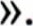 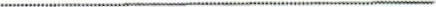 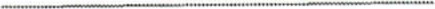 	(дата)	(подпись)